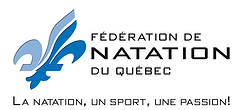 COMPRENDRE LES RÉSULTATSLors de certaines rencontres, nous devons pouvoir comparer les performances des nageurs de catégories différentes dans le but d'établir le classement final.Pour ce faire, Natation Canada a produit une charte de points basée sur les records du monde pour chacune des catégories (S1 à S14) dans chacune des épreuves. À partir de cette charte, il est possible d'attribuer un pointage pour chacun des résultat obtenu par tous les nageurs. Plus le pointage alloué pour la performance est élevé, plus il est près du record du monde pour cette catégorie dans l'épreuve nagée. On accorde 1100 points pour le record du monde. C'est avec ce pointage que l'on effectue le classement.Ex:	NOM, S10SB9SM10 PRÉNOM      0:56	522